Jornada de talleres abiertos de Bibliotecas UCPublicado: 09 Agosto 2021Con el objetivo de apoyar el aprendizaje y la investigación, especialmente en el actual contexto digital, Bibliotecas UC realiza una nueva jornada de talleres abiertos impartidos por profesionales especializados en búsqueda y recursos de información.  Las sesiones son abiertas a todo público, gratuitas y se realizarán de manera online, a través de la plataforma Zoom. ¿A quiénes va dirigido?Comunidad escolar: Alumnos de enseñanza media (3° - 4° medio), profesores, bibliotecarios.Comunidad universitaria: Alumnos de pregrado y diplomado, posgrado, académicos, funcionarios, bibliotecarios.Vecinos UC: A quienes les interesen y sean de utilidad los contenidos. También para padres que busquen orientar y apoyar a sus hijos.Público general.¿Cómo participar?Elige el o los temas que te interesan.Inscríbete en el formulario de la pàgina web  y te enviaremos  el link de acceso a la sesión el día anterior a la sesión online.Agéndalo en tu calendario y conéctate en el día y horario elegidos. *Se entregará certificado de asistencia.ProgramaciónSácale provecho a Google AcadémicoJueves 19 de agosto | 14.00 a 14.15En breves pasos, aprenderás cómo aprovechar tu tiempo en este buscador de Google especializado en contenido y bibliografía científico-académica.​Importancia de citarJueves 19 de agosto | 14.20 a 15.20Toda información tiene una autoría, pero ¿te has preguntado qué debes hacer cuando la usas? Súmate para conocer la importancia de atribuir correctamente el trabajo y dichos de otras fuentes y personas.Cómo te presentas en la webJueves 19 de agosto | 15.30 a 16.30¿Quién no tiene, hoy en día, un perfil en Facebook, Twitter o Instagram? Pues bien, en esta sesión te explicamos cómo esto impacta en tu imagen personal y en qué debes fijarte para dejar una huella digital positiva. Aprende a usar Excel de manera “excel-ente”¿Te dices constantemente “ahora sí aprendo Excel” y aún no lo intentas? Asiste a estas sesiones y pasa de ser novato en Excel, a usarlo excel-entemente.Celdas, fórmulas, datos y gráficos: Viernes 20 de agosto | 14.00 a 15.15Tablas dinámicas y funciones SI: Viernes 20 de agosto | 15.30 a 16.30*Puedes tomar solo uno de los talleres de Excel o ambos.FORMULARIO DE INSCRIPCIÓN EN PÀGINA WB  https://bibliotecas.uc.cl/*Si tienes consultas, por favor escribir a comiteda@uc.cl 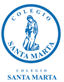 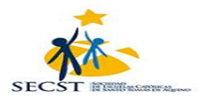 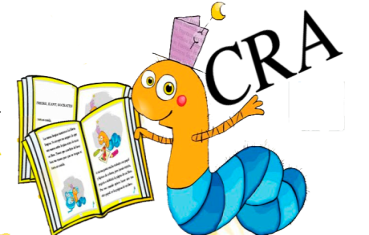 INFORMA A COMUNIDAD COLEGIO “SANTA MARTA09/08/21